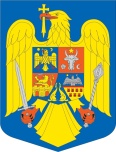 GUVERNUL ROMÂNIEIHOTĂRÂREpentru aprobarea pachetelor de servicii şi a Contractului-cadru care reglementează condiţiile acordării asistenţei medicale, a medicamentelor şi a dispozitivelor medicale în cadrul sistemului de asigurări sociale de sănătate pentru anii 2018 - 2019În temeiul art. 108 din Constituţia României, republicată,Guvernul României adoptă prezenta hotărâre.    Art. 1. -  (1) Se aprobă pachetele de servicii medicale, respectiv pachetul minimal de servicii şi pachetul de servicii de bază, acordate pentru perioada 2018 - 2019, prevăzute în anexa nr. 1.    (2) Se aprobă Contractul-cadru care reglementează condiţiile acordării asistenţei medicale, a medicamentelor şi a dispozitivelor medicale în sistemul asigurărilor sociale de sănătate pentru anii 2018 - 2019, prevăzut în anexa nr. 2.    Art. 2. - Prezenta hotărâre intră în vigoare la data de  1 aprilie 2018.    Art. 3. - La data intrării în vigoare a prezentei hotărâri, Hotărârea Guvernului nr. 161/2016 pentru aprobarea pachetelor de servicii şi a Contractului-cadru care reglementează condiţiile acordării asistenţei medicale, a medicamentelor şi a dispozitivelor medicale în cadrul sistemului de asigurări sociale de sănătate pentru anii 2016 - 2017, publicată în Monitorul Oficial al României, Partea I, nr. 215 din 23 martie 2016, cu modificările şi completările ulterioare, se abrogă.    Art. 4. - Anexele nr. 1 şi 2 fac parte integrantă din prezenta hotărâre.PRIM-MINISTRUVasilica Viorica DĂNCILĂ